Pippo, Paperina e gli erroriPippo e Paperina hanno eseguito alcune misure: hanno misurato due coppie di masse (M1 e M2 , M3 e M4). Dopodiché hanno calcolato gli errori casuali e la sensibilità; infine hanno esposto i risultati nella tabella seguente. Analizzando i dati in tabella, cosa possiamo dire?M1 è sicuramente uguale ad M2M1 può essere uguale ad M2M1 è sicuramente diversa da M2M1 può essere diversa da M2C’è sicuramente un errore sistematico fra Pippo e PaperinaM3 è sicuramente uguale ad M4M3 può essere uguale ad M4M3 è sicuramente diversa da M4M3 può essere diversa da M4C’è sicuramente un errore sistematico fra Pippo e PaperinaAdesso Pippo e Paperina entrano in un bar: prima di entrare devono mettersi di fronte ad una telecamera che misura la loro temperatura con una sensibilità di ±0,1°C. Ripetono la misura 5 volte: ecco i risultati: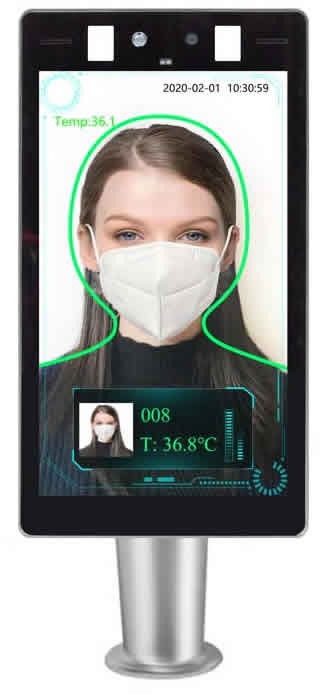 Le misure sono disperse, perciò c’è un errore casuale. Il Prof calcola che l’errore casuale per Pippo è ±0,2°C , per Paperina l’errore casuale è ±0,05°C.Calcola la media delle Temperature per Pippo e per Paperina, aggiungendo il loro errore.Una persona al bar dichiara: “Paperina è sicuramente più calda di Pippo.” E’ vero ciò che la persona dichiara?Scopri che le temperature misurate dal termometro sono tutte sbagliate per difetto di 0,8°C: che tipo di errore si tratta? Errore casuale, di sensibilità o sistematico? Questo errore causa un bel rischio per le persone! Qual è questo rischio? Questo esempio spiega perché bisogna stare attenti per evitare di fare errori sistematici…PIPPOPIPPOPAPERINAPAPERINAM1M2M1M2130g ± 2g132g ± 2g138g ± 1g140g ± 2gPIPPOPIPPOPAPERINAPAPERINAM3M4M3M4330g ± 2g338g ± 2g331g ± 1g337g ± 2gTemperatura del viso  (°C)Temperatura del viso  (°C)PIPPOSensibilità: ±0,1°CErr. Casuale: ±0,2°c PAPERINASensibilità: ±0,1°CErr. Casuale: ±0,05°c36,436,836,736,636,536,836,936,736,536,7 Media: ………..   ±…… Media: ………..   ±……